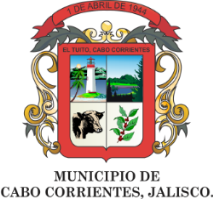 AGENDA DE PRESIDENCIA DEL MUNICIPIO DE CABO CORRIENTES, JALISCO DICIEMBRE 2021AGENDA DE PRESIDENCIA DEL MUNICIPIO DE CABO CORRIENTES, JALISCO DICIEMBRE 2021AGENDA DE PRESIDENCIA DEL MUNICIPIO DE CABO CORRIENTES, JALISCO DICIEMBRE 2021AGENDA DE PRESIDENCIA DEL MUNICIPIO DE CABO CORRIENTES, JALISCO DICIEMBRE 2021AGENDA DE PRESIDENCIA DEL MUNICIPIO DE CABO CORRIENTES, JALISCO DICIEMBRE 2021AGENDA DE PRESIDENCIA DEL MUNICIPIO DE CABO CORRIENTES, JALISCO DICIEMBRE 2021AGENDA DE PRESIDENCIA DEL MUNICIPIO DE CABO CORRIENTES, JALISCO DICIEMBRE 2021LUNESMARTESMIERCOLESJUEVESVIERNESSABADODOMINGO1 Atención Ciudadana con medidas sanitarias ante Covid-19.2 Atención Ciudadana con medidas sanitarias ante Covid-19.3 Atención Ciudadana con medidas sanitarias ante Covid-19.456 Reunión de Seguridad por Zoom.7  Atención Ciudadana con medidas sanitarias ante Covid-19.8   Atención Ciudadana con medidas sanitarias ante Covid-19. 9  Atención Ciudadana con medidas sanitarias ante Covid-19.10  Atención Ciudadana con medidas sanitarias ante Covid-19.11 Consulta Ciudadana Pacto Fiscal1213 Reunión de Seguridad por Zoom.14 Reunión de cabildo.Atención Ciudadana.15  Atención Ciudadana con medidas sanitarias ante Covid-19.16  Atención Ciudadana con medidas sanitarias ante Covid-19.17 Reunión de Seguridad.Reunión con personajes de la JISOC.181920  Reunión de Seguridad por Zoom21 Vacaciones22 vacaciones23 vacaciones24 vacaciones252627  Reunión de Seguridad por Zoom28 vacaciones29  vacaciones30 vacaciones31 vacaciones